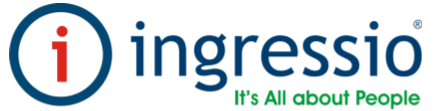 Levantamiento de escenario laboral para fase de gestión de preventa de proyectoDatos generales del interesado:Datos operativos de escenario laboral:Relación de número de empleados por sucursal:Requerimientos o necesidades detectadas en sesión de levantamiento:Fecha de levantamientoFecha de levantamientoFolio de proyectoResponsable de seguimiento IngressioResponsable de seguimiento IngressioResponsable de seguimiento IngressioVerticalConceptoComentarioRazón social o Nombre comercialDirección de matriz o sede administrativaGiro comercialNombre de contacto responsable de seguimientoPuestoCorreo electrónicoTeléfono de contacto (local o móvil)ConceptoComentarioInterés de servicio (Nube o Cliente/Servidor)Perfil de versión de licenciamiento Nube (Pyme, Estándar, Premium)Perfil de versión de licenciamiento Cliente/Servidor (Número de empleados)Número de empleadosNúmero de sucursalesProyección de empleados a un año próximoCantidad de turnos u horarios laboralesSistema de Nomina utilizadoTipo de autentificación a utilizar (Huella, Rostro, Iris, Tarjeta de proximidad, Contraseña)Cuenta con área de soporte técnicoRequiere Servicio de acompañamiento NubeRequiere Servicio de Implantación de hardware para Instalación/Configuración/SincronizacionNubeRequiere Servicio de Implantación de hardware para Control de AccesoFecha requerida de inicio de implementaciónSucursalEmpleadosSucursalEmpleadosSucursalEmpleadosSucursalEmpleadosEjemplo muestra: Matriz 50ConceptoAlcanceEjemplo Muestra: Consolidación de información geográficamente dispersa100%